BLACKBIRDS’ WEEKLY SUGGESTED HOME LEARNING – WB 1.6.20Hi Blackbirds!  Welcome back to home learning following half term. We hope you managed to get out and enjoy the beautiful weather we were blessed with.  Here are this week’s home learning tasks.  Please remember to tweet or email school, we really enjoy seeing what you are doing.  Hope you enjoy the activities.  #StaySafeStayHomeSaveLivesMiss Cartwright, Mrs Jackson and Mrs HarrisonL.I. Create your own homophone wordsearch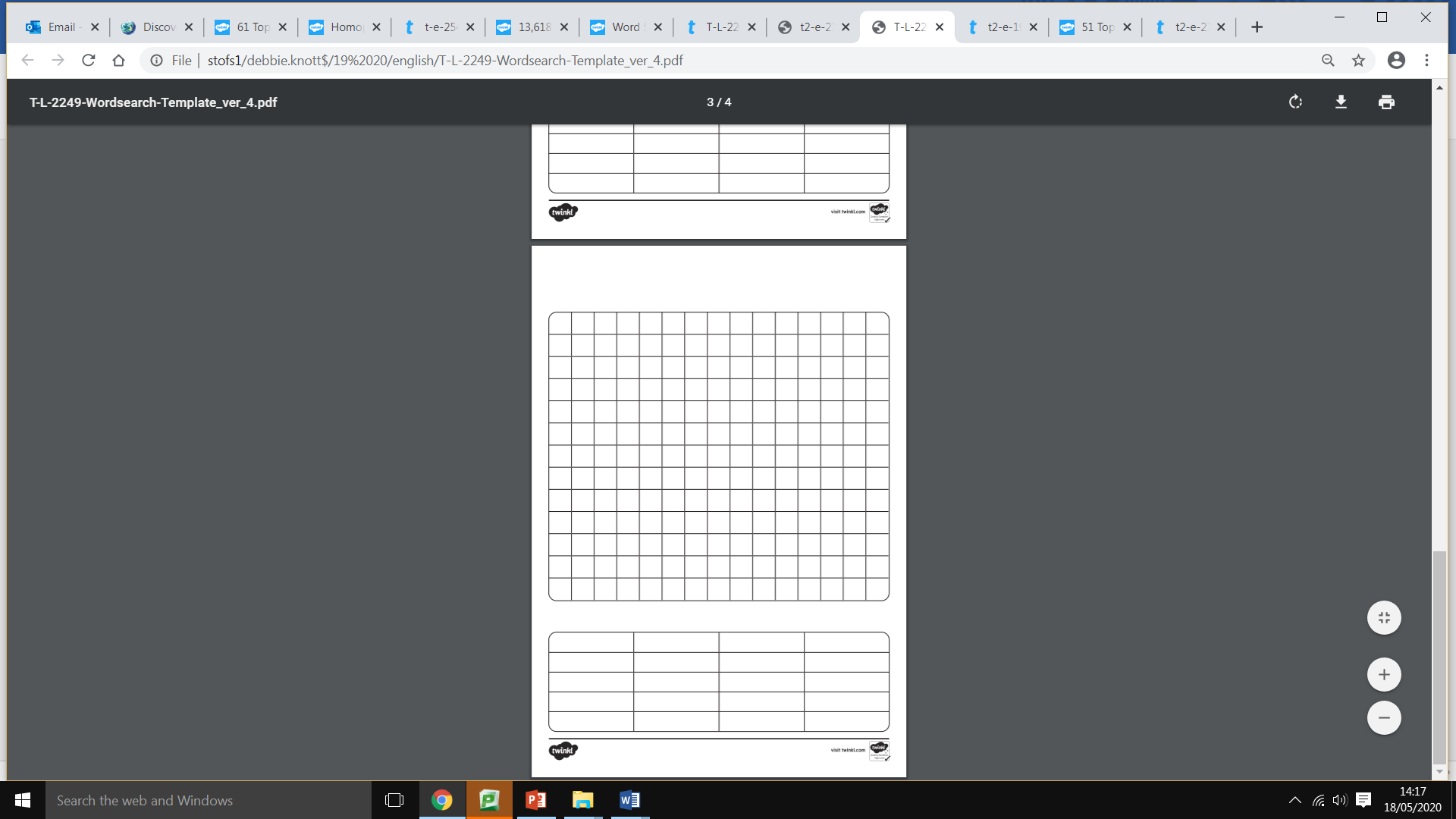 Spellings –Homophones – Try the discovery activities- link above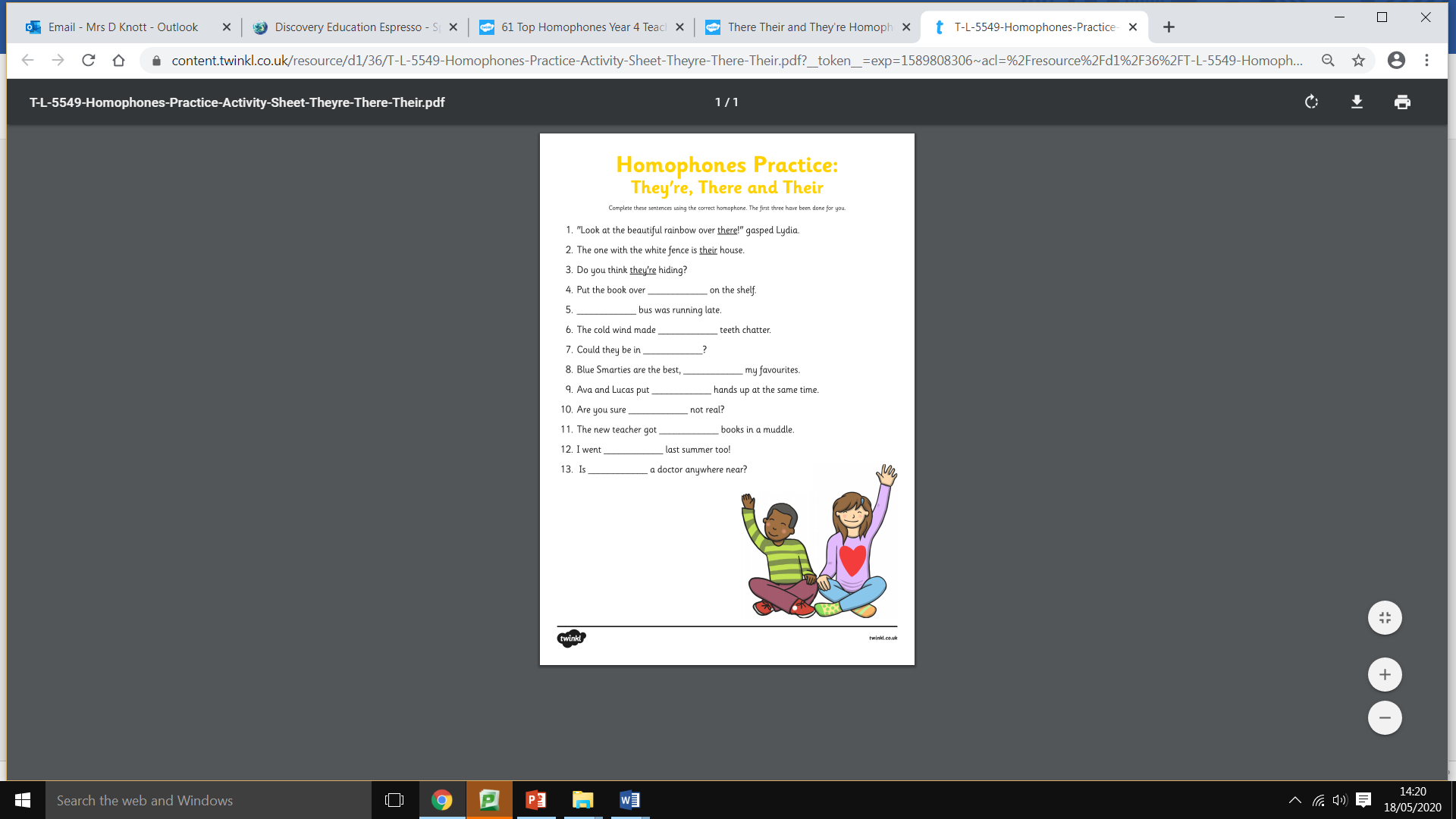 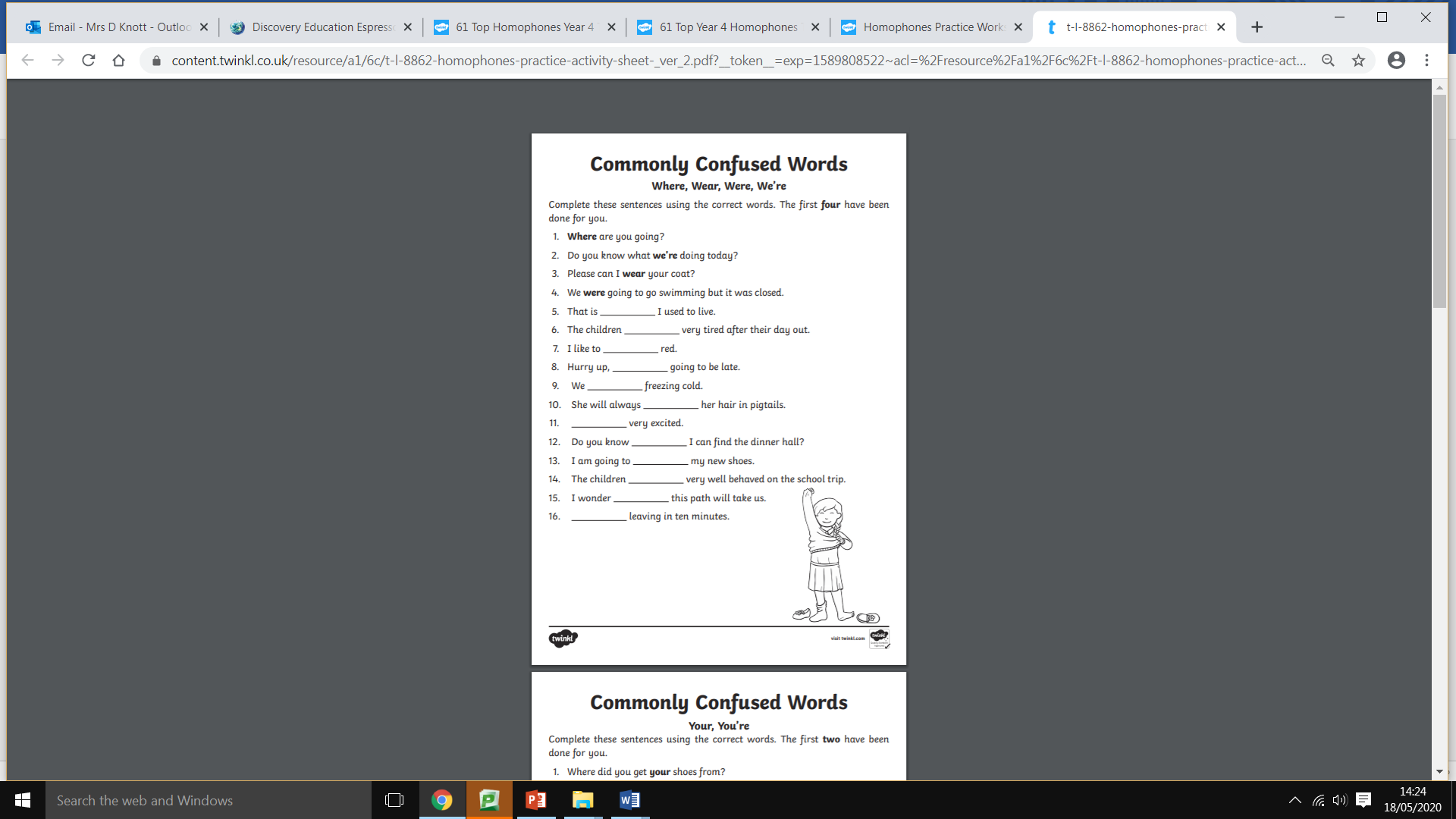 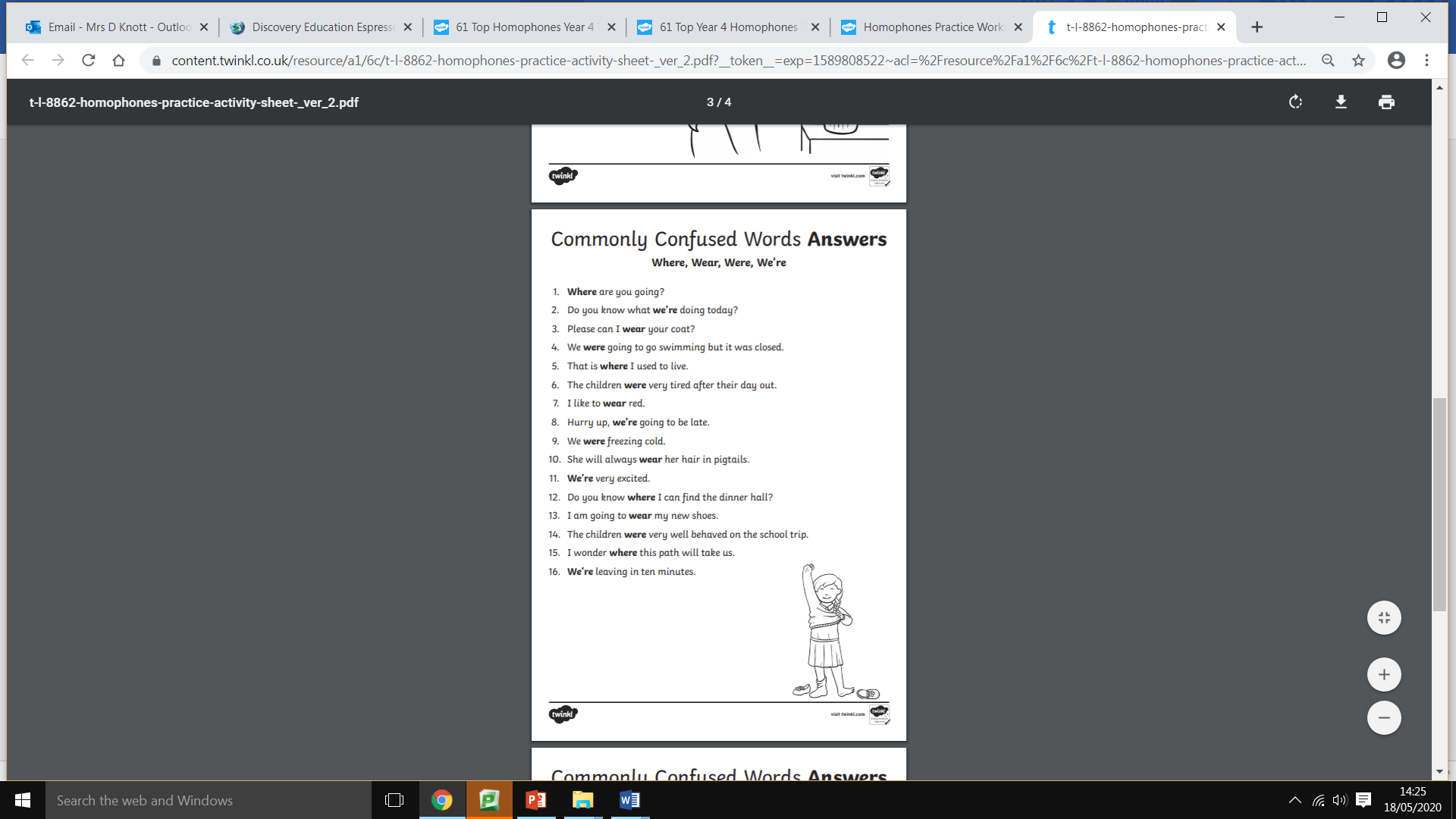 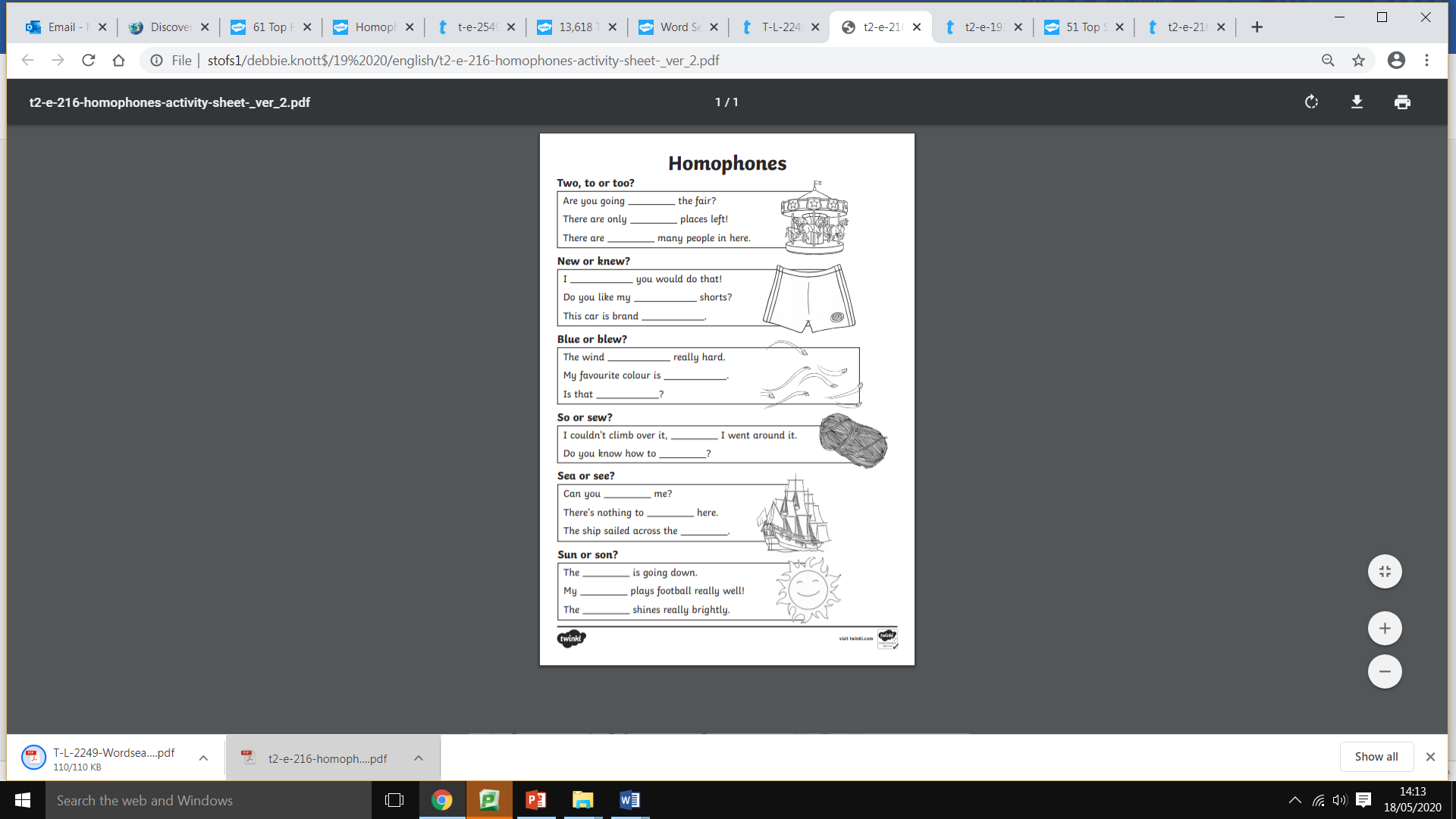 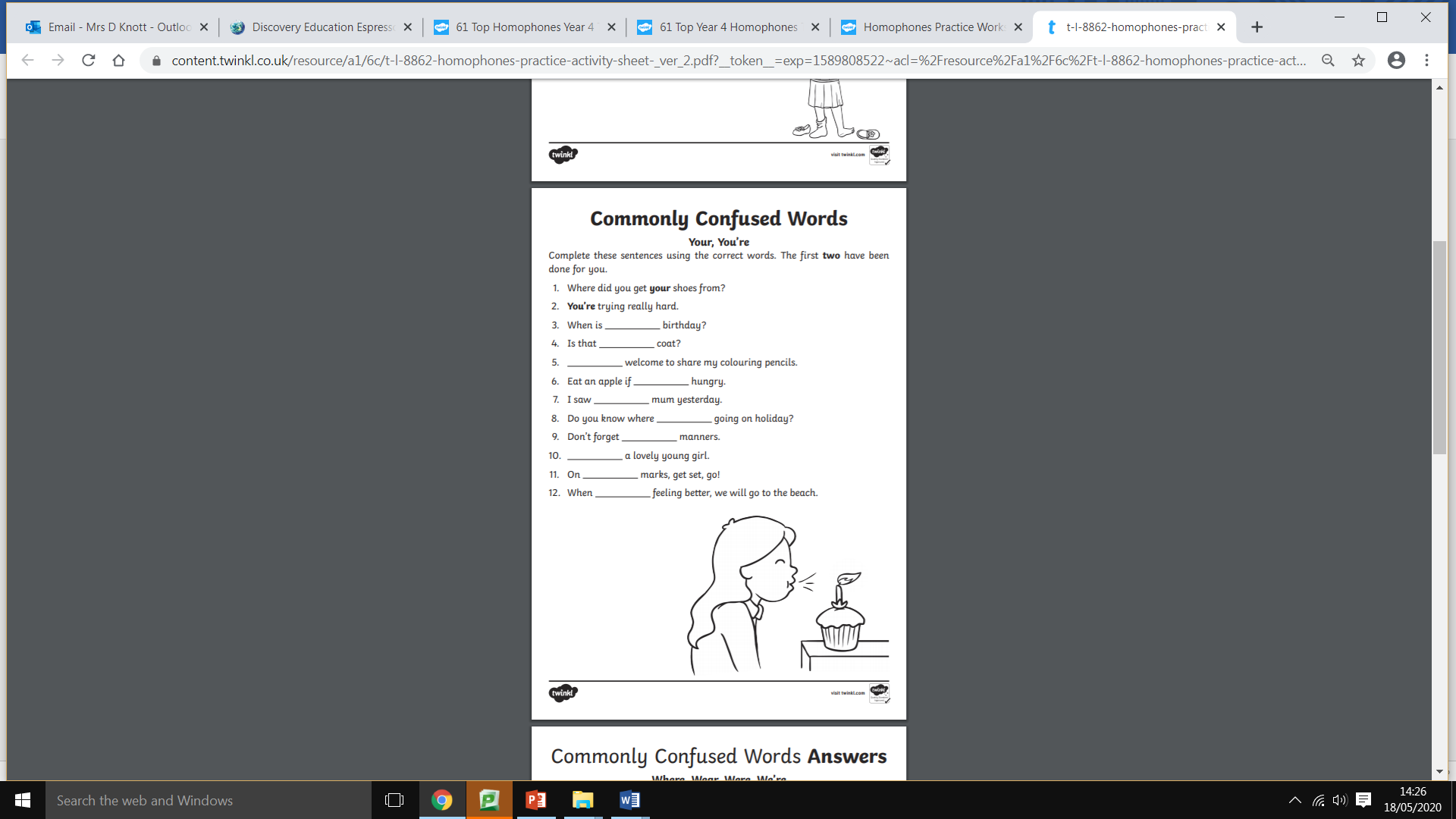 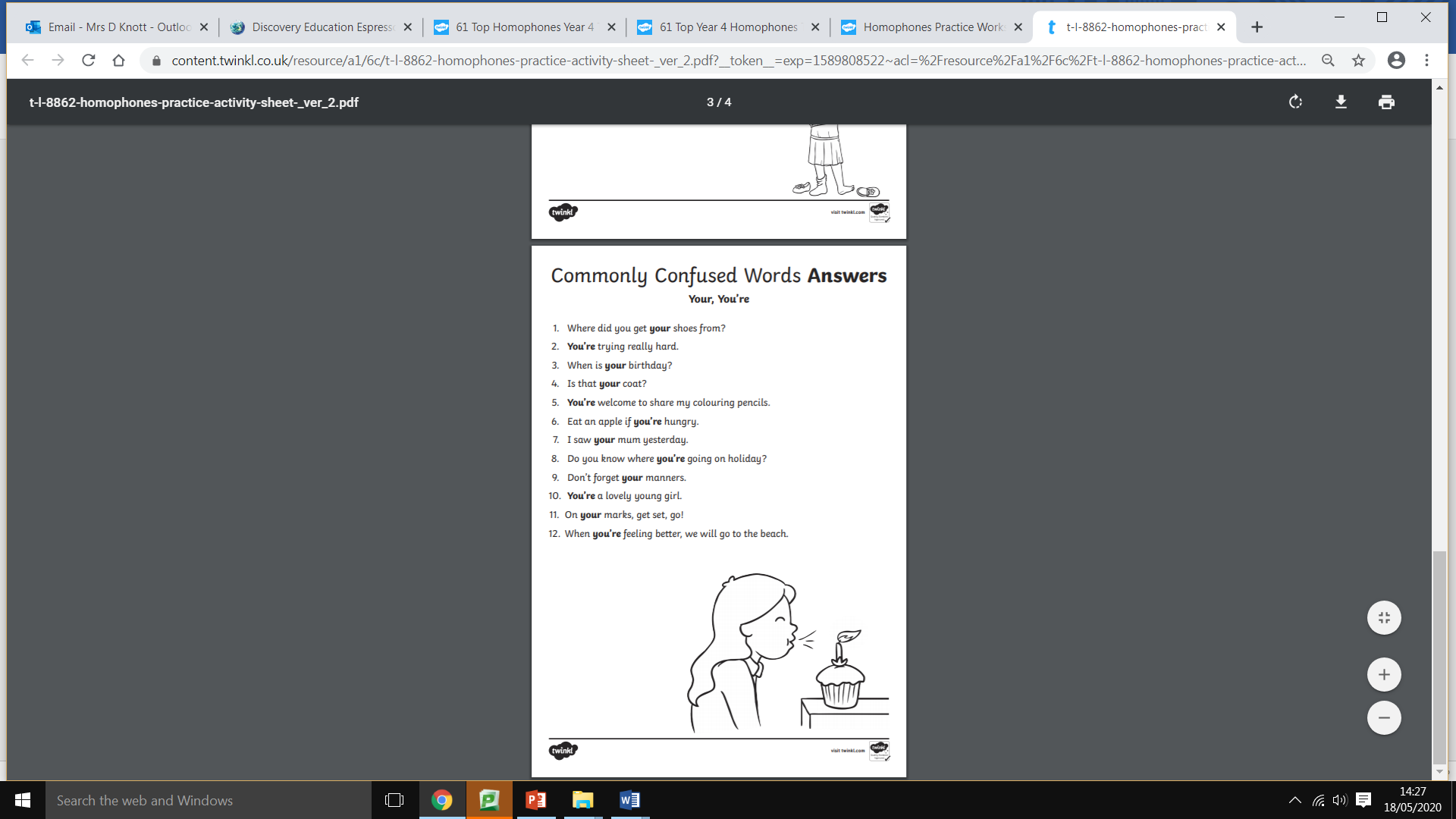 Sheet 1 (Week 4 Lesson 3 QUESTIONS 1-4) Dividing sharing base 10 equipment.69 ÷ 3 =                                                                    58 ÷ 4 =           65 ÷ 5 =Sheet 2 (Week 4 Lesson 3 QUESTIONS 5-7) Dividing by partitioning65 ÷ 5 =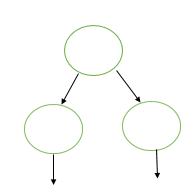 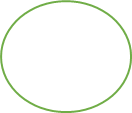 54 ÷ 3 =68 ÷ 4 =Worksheet 3 ( Week 4 Lesson 4 Questions 1-3)  There are 12 pencils and 3 rubbers.How many more pencils than rubbers are there? There are ______ times more pencils than rubbers.There are 15 flowers and 3 pots. How many more flowers than pots are there?There are ______ times more flowers than pots.There are 16 cars and 4 buses.How many more cars than buses are there?There are ______ times more cars than buses.Worksheet 4 ( Week 4 Lesson 4 Questions 4- 6)21 is ______________times greater than 3.             _______ x 3 = 21So the inverse is …is ______ x smaller than 2121 ÷  3 = ________     5.    20   is ______________times greater than 4.                    _______ x 4 = 20So the inverse is …4 is ______ x smaller than 20            20 ÷  4 = ________.       6.   30   is ______________times greater than 5.                    _______ x 5 = 30So the inverse is …5 is ______ x smaller than 30            30 ÷  5 = ________Discovery Education are looking for News Bites viewers to write haikus on the theme of Summer term 2020, please. That could mean a haiku simply on summer as a season or perhaps, for some of the older children, a haiku on what it feels like to return to school after weeks of lockdown, being reunited with friends and teachers (For those still at home, we are suggesting it could be a haiku that expresses thoughts on what home schooling is like for them).They would like their News Bites item to feature several children reading their poems directly to camera, and to include shots of the poems written on the page as well, you will need to film your child, using iPhones (or similar!), holding the phone landscape not portrait. The children will need to be head and shoulders in shot like a news reporter and the poem on the page should be filmed separately (also landscape).They hope you will find this a fun assignment. They will of course need parental consents signed, please see the form below.They have resources on the site which give some guidance on haiku writing.https://central.espresso.co.uk/espresso/primary_uk/servlet/file/store66/item1129206/doc.pdf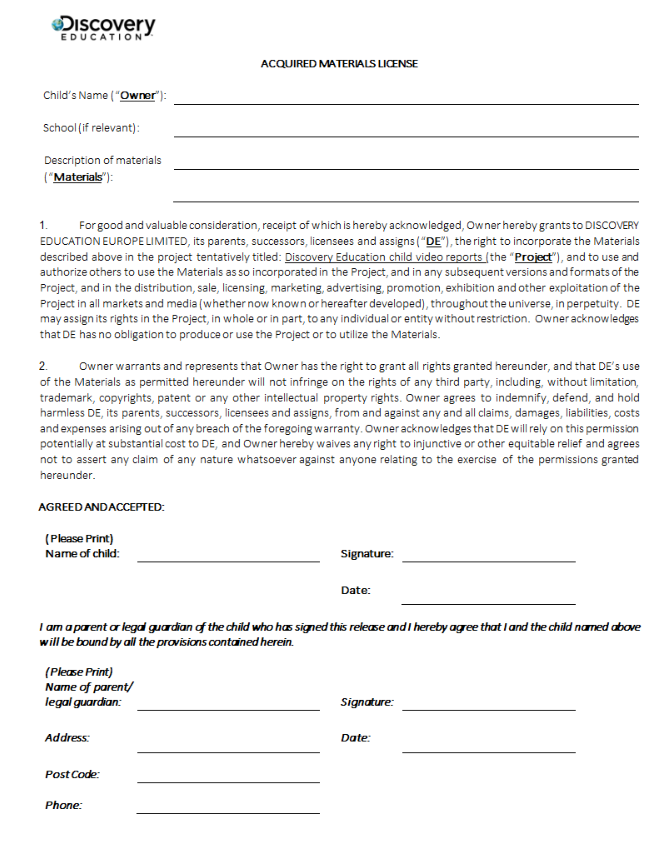 RE Share this story: It was holiday time, and lots of children were playing in the park.  Tom and Andrew had met some of their friends and were looking forward to a good game of football.  Just then, along came Paul. “Just look,” said Tom, “he’s got his sister with him!” And there she was.  Jane was dressed in her shorts and was wearing new trainers.  “What have you brought her for?” asked Andrew.  “I had to choose,” said Paul.  “Mum said I could come if I brought Jane, but if not, I would have to play with her at home.”   “It’s all right,” said Jane, “I can play football. I’ve been practising at home, and I’ve got my new trainers.”  Tom liked Jane.  He’d seen her kicking a football in the school playground and knew she wouldn’t spoil the game, but he felt a bit afraid of saying so.  He thought Andrew wouldn’t be friends with him if he did. “Hurry up,” shouted the rest of the gang.  “Aren’t you going to play today?”  It was now or never.  “Come on Jane,” said Tom, “we’d better put our football boots on and show them.” Then he turned to Andrew, “Give her a chance,” he said.  The game started before Andrew had a chance to answer.  And they all enjoyed it.  Tom, Paul and Andrew, and of course, Jane.  None of them regretted that Paul had brought his sister with him. SOME KEY QUESTIONS What do the words choice and consequence mean? What choices can you find in the story? What two choices did Mum give Paul? What do you think Paul said to his Mum? How do you think Jane felt when she heard what Tom said, and what Andrew said? How do you think Paul felt? What were the consequences of Paul’s choice? What choices have you had to make recently?  How did you choose and what were the consequences? (Perhaps give some examples of class choices.) Example of a Messy Map of local area 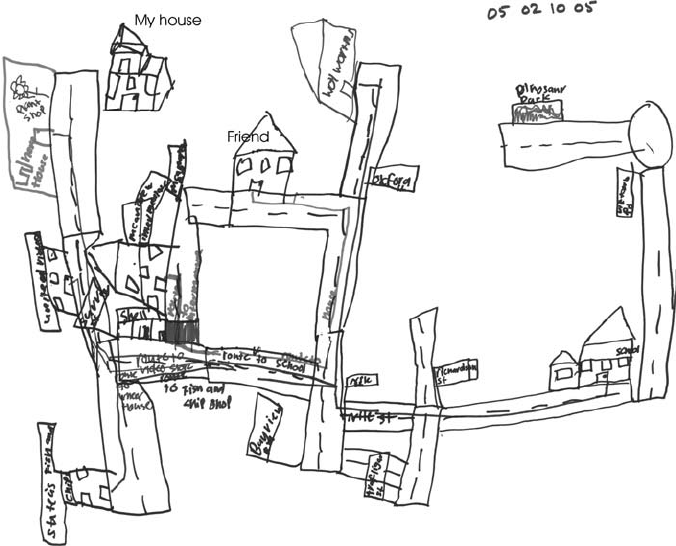 Information from Discovery EducationWe are looking for News Bites viewers to write haikus on the theme of Summer term 2020, please. That could mean a haiku simply on summer as a season or perhaps, for some of the older children, a haiku on what it feels like to return to school after weeks of lockdown, being reunited with friends and teachers (For those still at home, we are suggesting it could be a haiku that expresses thoughts on what home schooling is like for them).We would like our News Bites item to feature several children reading their poems directly to camera, and to include shots of the poems written on the page as well, so we will need teachers and parents to film the children, using iPhones (or similar!), holding the phone landscape not portrait. The children will need to be head and shoulders in shot like a news reporter and the poem on the page should be filmed separately (also landscape).I hope some of your teachers and children will find this a fun assignment. We will of course need parental consents signed, please see attached.We have resources on the site which give some guidance on haiku writing https://central.espresso.co.uk/espresso/primary_uk/servlet/file/store66/item1129206/doc.pdfPlease see the attached form below.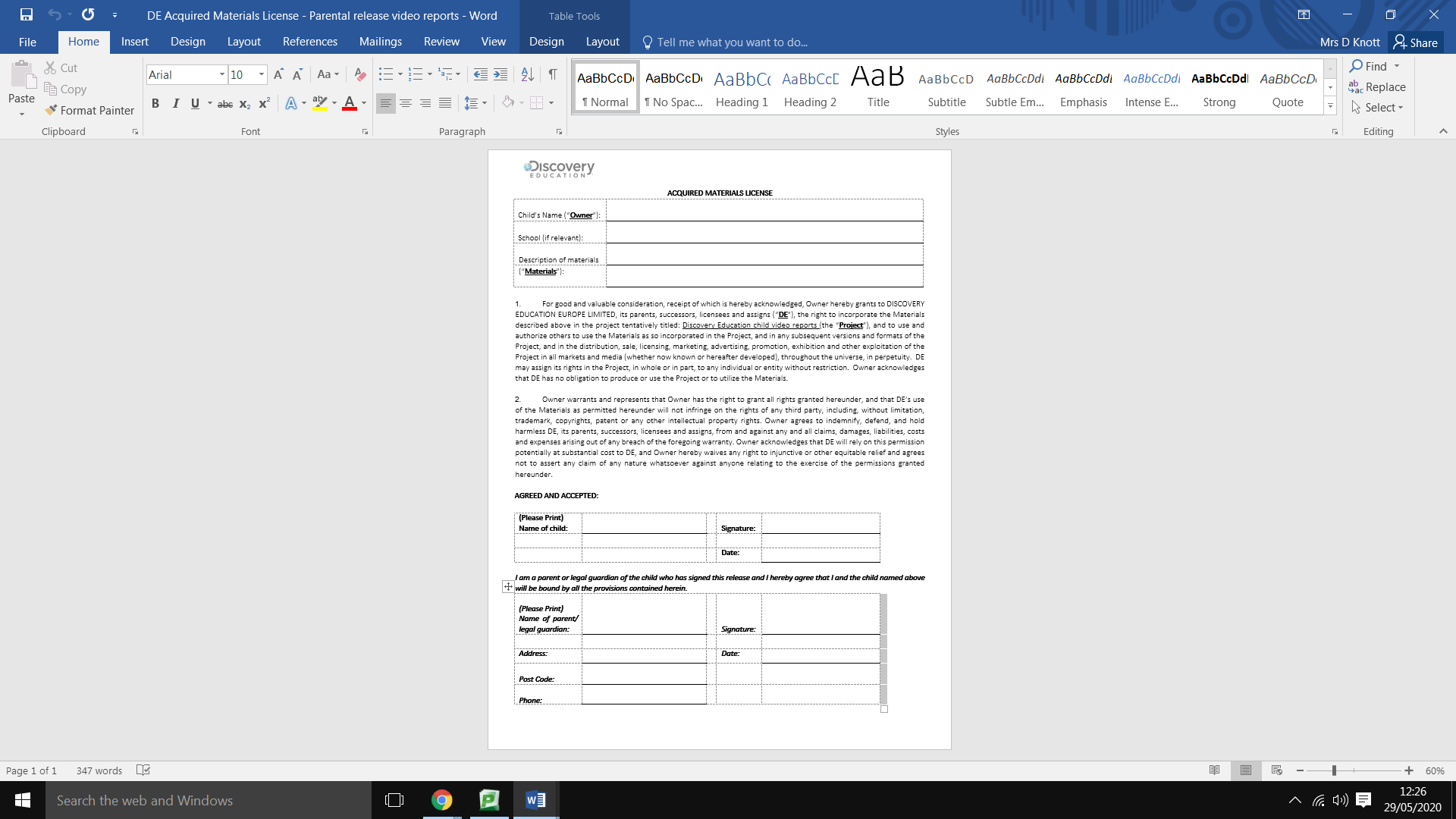 ENGLISHMATHSReading – Read every day for pleasure for 20 minutes.Comprehension tasks – Ivan The Terriblehttps://central.espresso.co.uk/espresso/modules/e2_comprehension_lks2/books/book_ivan_terrible.html   Read the extract and answer the comprehension questions.Writing –  1. Discover Education Poetry task- see the details below2.Write a letter to a potential new child to describe our school. Include activities, lessons, rules etc.3. Homophones activitieshttps://central.espresso.co.uk/espresso/primary_uk/subject/module/activity_index/item709251/grade2/index.htmlSpellings –  HomophonesHomophones worksheet from Twinkl- see belowTimes tables – 2,3,4,5,6,8,10https://ttrockstars.com/4 times tablehttps://www.bbc.co.uk/teach/supermovers/ks1-maths-the-4-times-table-with-cyril-the-swan/zmsw3828 times tablehttps://www.bbc.co.uk/teach/supermovers/ks2-maths-the-8-times-table-with-filbert-fox/z4mrhbkWhite Rose Home Learning – Year 3 – Summer Term - Week 4 – multiplying and dividinghttps://whiterosemaths.com/homelearning/year-3/Watch the first half of lesson 3 then complete sheet 1 below.Watch the second half of lesson 3 and complete sheet 2 below. You will need to have good recall of the 3,4,and 5 times tables to complete the partitioning activity. It might help the write out the times tables to help you.Watch the first half of lesson 4 then have a go at sheet 3.Watch the rest of lesson 4 before trying sheet 4.R.E.OTHERThe theme is: Serving and is linked to Pentecost.Reconciliation – Inter-relating CHOICES Read the story below together and discuss the questions. Design a table like this and record some choices you make this week.  Record what choice you made, if it was good or wrong and what the consequences were for you and others. Science – Inner City Habitats https://central.espresso.co.uk/espresso/modules/s2_habitats/video_pages/multivideo_city.html Watch the videos and complete the online activities Geography Create a messy map of your local area – see example below Music – Time for music Y3/4 Lesson 5 https://www.stoswaldswigan.co.uk/classes/fun-learning-games/music theretheirthey’retootwotonewknewknightnight starestair wherewere wearTensonesTensOnesTensOnes